Do 5.5. 2020Prošli jsme Londýnem, seznámili jsme se s památkami, možná tušíme, kde je i najdeme, a nyní se naučíme jak se zeptat na cestu, jak někoho navigovat a ještě na chvíli zůstaneme v Londýně1) učebnice str. 46 – přečti si komiks a odpověz na otázky 1 a 2 na str. 462) napiš si do sešitu GIVING INSTRUCTIONS a nalep si pod nadpis tuto tabulku:3) vytiskni si pracovní list DIRECTIONS – zvýrazni si ASKING FOR DIRECTIONS  a přelož si je, přelož si také výrazy go straight on atd + more expressionsNapř. GO PAST THE CHURCH-CROSS THE STREETGO THROUGH THE PARK 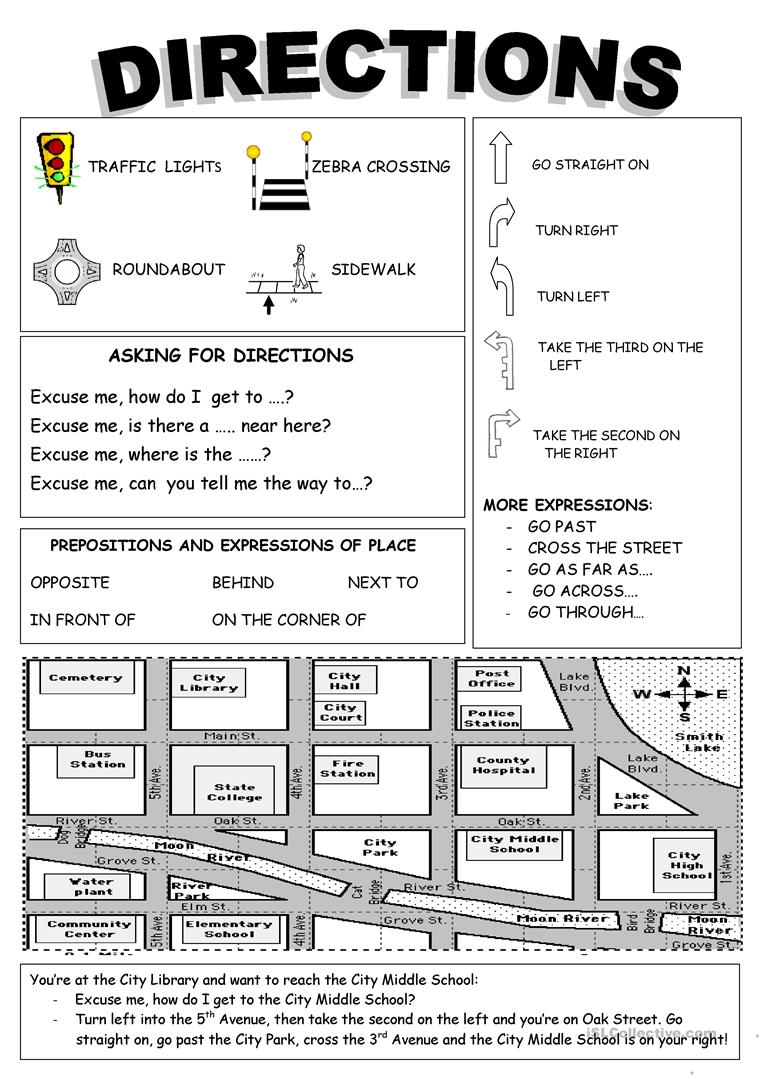 4)učebnice str. 47- 4a zkus si doplnit členy, tabulky ti mohou pomoci5) zkus si tento poslech a vyplň cvičení CHECK YOUR UNDERSTANDING – vyfoť mi tvé skóre https://learnenglishteens.britishcouncil.org/skills/listening/elementary-a2-listening/giving-directions When to give a/an or the?When to give a/an or the?1st timeThere is  a shop, a restaurant….Go along that road till you come to A ROUNDABOUTThere is A SHOP near the police station.2nd time – we know which one you meanGo straight on at THE ROUNDABOUTSpecial expressions – always THESpecial expressions – always THETHE!On the right/ on the leftTHE!On the cornerTHE!On the other side of the streetTHE!Next to the police station/the hospital – je většinou jen jedna ve městě, proto si můžeme dovolit specific THETHE!